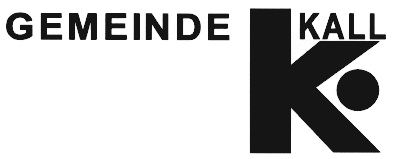 Medieninformation      vom   06.08.2019--------------------------------------------------------------------------------------------------------------Lesung in der Bibliothek Kall: Meteoriten aus dem Jenseits von Antoine Sourbier„Warum sollte ich dieses Buch lesen? Weil ‚Meteoriten aus dem Jenseits‘ die althergebrachten, verkrusteten Strukturen von Religion und Kirche aufbrechen. Sie entmystifizieren, entmumifizieren und realisieren.“ Auf diese Weise wird der Inhalt des Buches im Klappentext beschrieben.Am 06.09.2019 (Freitag) findet um 19:00Uhr in der Bibliothek Kall eine Lesung aus dem Buch „Meteoriten aus dem Jenseits“ von Antoine Sourbier statt.Im Anschluss laden wir Sie zu einer Diskussion mit dem Autor über die vorgetragenen Themen ein.Wann: 	06.09.2019 (Freitag), 19:00UhrWo: 		Bibliothek Kall (Schulungsraum)Bahnhofstr. 1153925 KallTelefon: 	02441-779552Eintritt: 	frei